МИНИСТЕРСТВО ТРУДА, ЗАНЯТОСТИ И СОЦИАЛЬНОГО РАЗВИТИЯ АРХАНГЕЛЬСКОЙ ОБЛАСТИГОСУДАРСТВЕННОЕ БЮДЖЕТНОЕ УЧРЕЖДЕНИЕ СОЦИАЛЬНОГО ОБСЛУЖИВАНИЯ НАСЕЛЕНИЯ АРХАНГЕЛЬСКОЙ ОБЛАСТИ «КРАСНОБОРСКИЙ КОМПЛЕКСНЫЙ ЦЕНТР СОЦИАЛЬНОГО ОБСЛУЖИВАНИЯ»«Бытовая коррупция»: в чем ее опасность для обществаОбщие понятия коррупции.Коррупция - злоупотребление служебным положением, дача взятки, получение взятки, злоупотребление полномочиями, коммерческий подкуп либо иное незаконное использование физическим лицом своего должностного положения вопреки законным интересам общества и государства в целях получения выгоды в виде денег, ценностей, иного имущества или услуг имущественного характера, иных имущественных прав для себя или для третьих лиц либо незаконное предоставление такой выгоды указанному лицу другими физическими лицами (п.1, ст. 1 Федерального закона от 25 декабря 2008 г. № 273-ФЗ «О противодействии коррупции»). Противодействие коррупции - деятельность федеральных органов государственной власти, органов государственной власти субъектов Российской Федерации, органов местного самоуправления, институтов гражданского общества, организаций и физических лиц в пределах их полномочий:а) по предупреждению коррупции, в том числе по выявлению и последующему устранению причин коррупции (профилактика коррупции);б) по выявлению, предупреждению, пресечению, раскрытию и расследованию коррупционных правонарушений (борьба с коррупцией); в) по минимизации и (или) ликвидации последствий коррупционных правонарушений. «Бытовая коррупция».Один из видов коррупции, с которым мы постоянно сталкиваемся в повседневной жизни - это «бытовая коррупция».«Бытовая коррупция» - коррупция, рядовых граждан и чиновников. В неё входят различные подарки от граждан и услуги должностному лицу и членам его семьи. К этой категории также относится кумовство (непотизм).	Результаты социологических опросов, проведенных на федеральном региональных уровнях, показывают, что многие граждане готовы платить, чтобы не проходить различные бюрократические процедуры, не стоять в очередях в государственных учреждениях, сократить время для решения своих вопросов.	Наиболее распространенными ответами анкетирования, определяющими причины, подтолкнувшие граждан дать взятку должностному лицу, являются: «желание добиться благосклонности со стороны должностного лица»; «отсутствие времени или возможностей для решения проблемы законным путем».	«Бытовая взятка» воспринимается как «благодарность» за решение гражданином своих проблем. 	Как правило, размеры «бытовых взяток» невелики. Зачастую они преподносятся не в виде денег, а в виде «подарков». Несмотря на то, что масштабы «бытовой коррупции» не оказывают существенного влияния на экономику страны в целом, именно на бытовом уровне формируется недоверие людей к государственным институтам, приводит к моральной терпимости населения к взяточничеству и поборам, делают коррупцию обыденным явлением.	Ответственность за коррупционные правонарушения.	Общие нормы, устанавливающие ответственность физических лиц за коррупционные правонарушения, установлены в Федеральном законе от 25.12.2008 № 273-ФЗ «О противодействии коррупции»:Статья 13. Ответственность физических лиц за коррупционные правонарушения	1. Граждане Российской Федерации, иностранные граждане и лица без гражданства за совершение коррупционных правонарушений несут уголовную, административную, гражданско-правовую и дисциплинарную ответственность в соответствии с законодательством Российской Федерации.	2. Физическое лицо, совершившее коррупционное правонарушение, по решению суда может быть лишено в соответствии с законодательством Российской Федерации права занимать определенные должности государственной и муниципальной службы.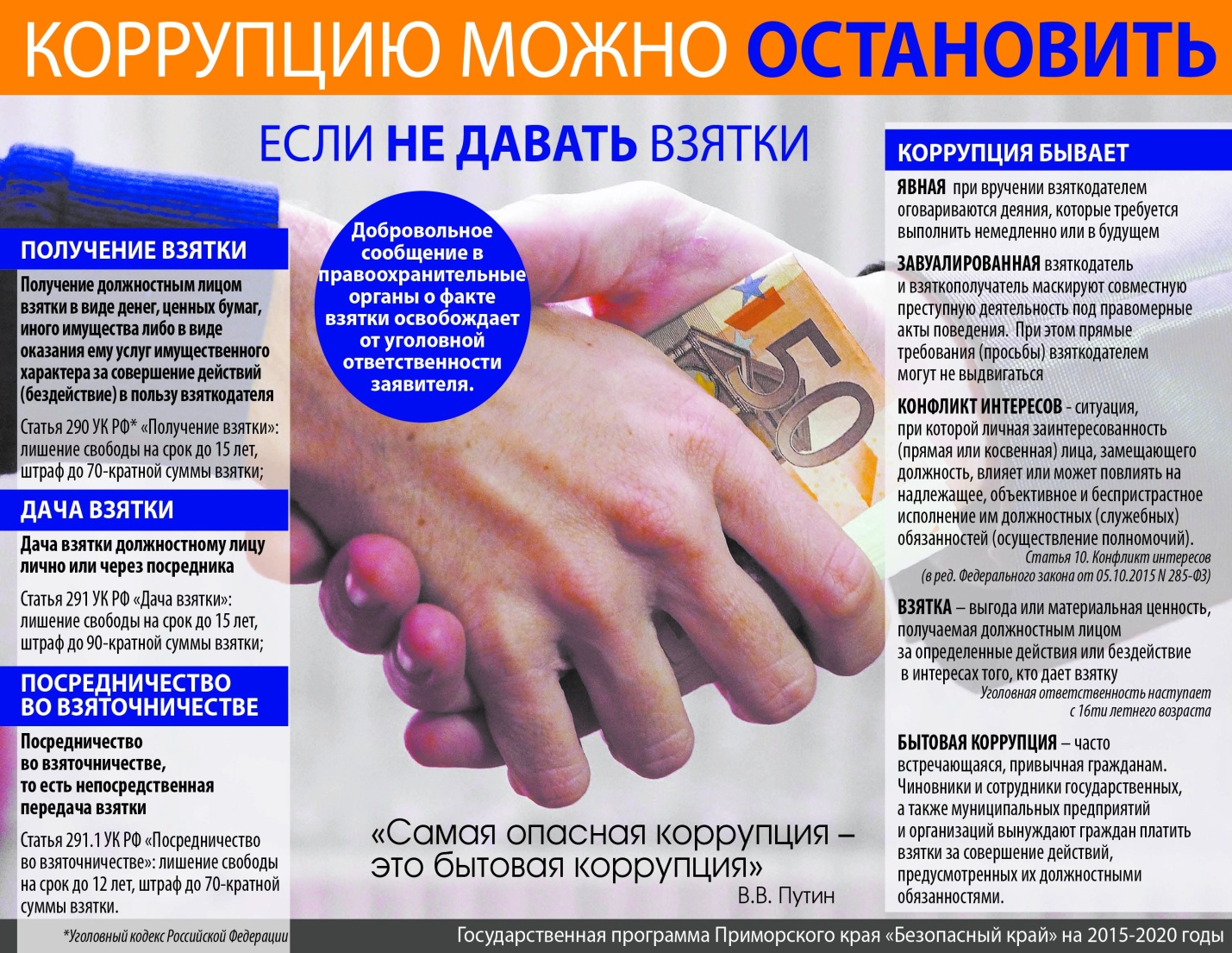 